Ansøgning til Pigepartnerskaber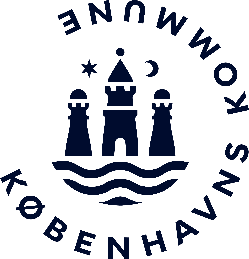 Se ”Retningslinjer til ansøgning om Pigepartnerskaber”Ansøgning sker ved udfyldelse af nedenstående skema, som skal fylde max 4 sider. Ansøgningen sendes på mail til makrab@kk.dk.Ansøgningsfristen er d. 26. februar 2024. Herefter indkaldes udvalgte ansøgere til ”Pitch-møde” d. 6. eller 7. marts, hvor foreningen får mulighed for at uddybe sine tanker om de konkrete indsatser. Mere info følger. Spørgsmål kan rettes til Marie Schytte Krabbe, makrab@kk.dk tlf. 2812 7387, i Idrætsudvikling, Kultur- og Fritidsforvaltningen. Ansøgningsskema – PigepartnerskaberAnsøgningsskema – PigepartnerskaberAnsøgende foreningForeningens navn:CVR-nummer:Navn på kontaktperson i foreningen:Telefonnummer til kontaktperson:Mailadresse på kontaktperson:FAKTA OM FORENINGENFAKTA OM FORENINGENHvilke aktiviteter for piger har foreningen nu?Hvor i byen foregår foreningens aktiviteter for piger (hvilke faciliteter)?Hvor mange pigemedlemmer 0-18 år har foreningen lige nu? Hvor mange kvindelige trænere/ledere har foreningen lige nu?Hvor mange flere pigemedlemmer 0-18 år forventer foreningen at kunne rumme inden for de eksisterende tider/faciliteter, som foreningen råder over?VISION OG MÅLSÆTNING MED PIGEPARTNERSKABETVISION OG MÅLSÆTNING MED PIGEPARTNERSKABETHvad er foreningens overordnede mål med Pigepartnerskabet? Hvad vil foreningen gerne opnå på længere sigt?Hvilke indsatser ønsker foreningen at sætte fokus på i Pigepartnerskabet? Beskriv gerne kortfattet med udgangspunkt i nedenstående fokusområder (eller udvalgte af dem):Organisering og struktur i foreningen, der skaber et godt pigemiljø og sikrer, at pigerne prioriteres i foreningenInddragelse af frivillige i pigeafdelingen, fx målrettet unge trænere, mødre el. lign.Indgåelse af lokale samarbejder med fx skoler og fritidsinstitutioner for at tiltrække flere piger Motivation af pigerne, fx via høj kvalitet i aktiviteterne (socialt, sportsligt mm), tilbud, der passer i pigernes liv og hverdag mm.SAMARBEJDSPARTNERE OG LOKALOMRÅDE SAMARBEJDSPARTNERE OG LOKALOMRÅDE Samarbejder I allerede nu med forskellige aktører om at inkludere piger? I så fald hvem?Hvilke(t) lokalområder vil I arbejde i inden for rammerne af Pigepartnerskabet?FORENINGENS ERFARINGER MED PIGERFORENINGENS ERFARINGER MED PIGERBeskriv kort hvilke erfaringer I har med at inkludere piger i foreningen. Beskriv gerne både succeser og udfordringer.FORANKRING I BESTYRELSENFORANKRING I BESTYRELSENHvordan forankres indsatsen i bestyrelsen?Hvem er Kultur- og Fritidsforvaltningens kontaktperson fra bestyrelsen?UNDERSKRIFTUNDERSKRIFTBestyrelsen godkender med underskrift ovenstående ansøgning. Dato __________________Forperson (tydeligt navn + underskrift) _________________________________________________________________________________________________